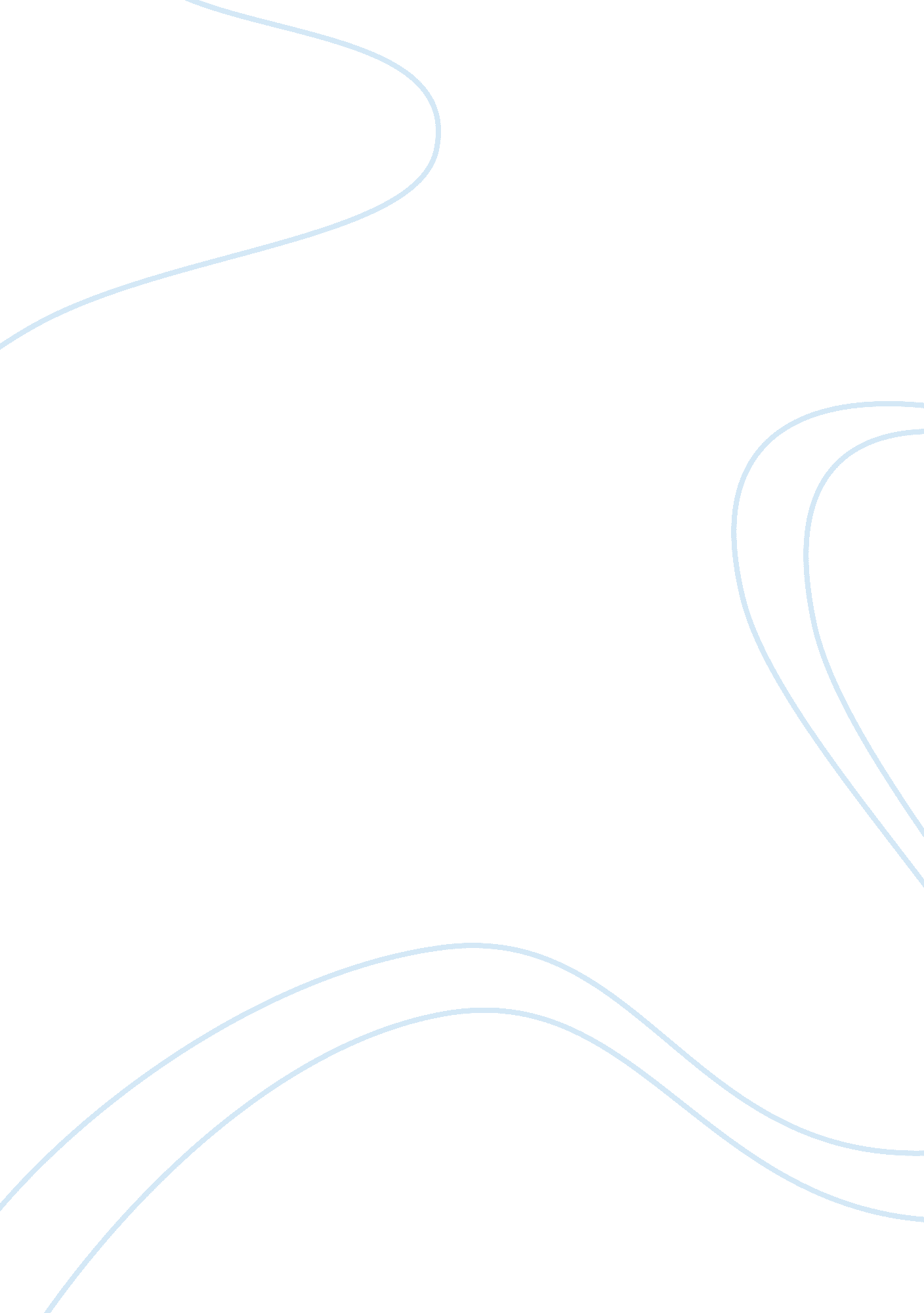 Melbourne convention and exhibition center construction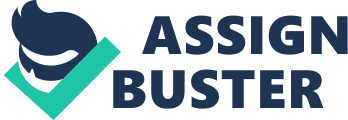 Timber: Cut it from the trees, very strong, cut it with long pieces and can reduce the length easily We can use for all building no specific place, we use timber because it is strength enough Clay: One of oldest building s materials, among other ancient, naturally occurring geologic material such as stone Almost clay is used as a roof. We use it because it saves energy and emissions Coconut palm Wood: we can bring it from natural, strong and flexible at the same timeUse it in the flooring, we use it because it is the cheapest type of wood Straw: It’s a product, can use for insulation and construction purposes Placed in bales and stacked into walls, we use straw because it is helping the environment tremendously and safe the budget Cork: Unique material, bring it from Portugal, natural resourceWe can use it as bricks if we mix it with water Adobe: Made of clay and dirt, mix it with water o form itUse for a full building not in specific place, we use it because it is easy to make and its almost natural friend material Hemp: It is plant. We get it from the natural, used for insulation Put it in the form of block to provide thermal insulation, we use it to protect the interior of a building from summers hot Bamboo: Natural friend material, less cost, long life. It is a perfect flooring material, we use it because it save our money and protect our planet from any pollution Recycled rubber: Renewable source, from rubber tree, not expensive, used for modern buildings Can used in flooring for building, we use it because its rubber in itself is a renewable resource which is sustainable “ Melbourne Convention and Exhibition Center (MCEC)” In these days must be on the world development in the construction method so came science and the human mind in this way, a sustainable building, sustainable building is to build a way environmentally friendly is not contaminated in any way because of this construction is based on materials and natural elements that do not affect the environment in any way this is easy bit we produce here from recycled or renewable sources, and one of these sustainable building is Melbourne convention center which is in Australia and it is the first convention city in the world. “ Melbourne Convention and Exhibition Center (MCEC)” it is two adjacent buildings next to ” the Yara River in South Wharf, an inner-city suburb of Melbourne, Victoria, Australia”. “ Melbourne Convention and Exhibition Trust” is the owner and manager. “ The Melbourne Exhibition Center Trust” was made in “ August 1994” with the obligation of supervising the development and improvement of “ the Melbourne Exhibition Center”. On “ 5 February 1997 the Melbourne Convention and Exhibition Trust” started, supplanting the past trust with the included extent of “ the Melbourne Convention Center”, once called the World Congress “ Center Melbourne. In August 1997 the Melbourne Convention and Exhibition Trust” got to be manager and venue director of both the “ Melbourne Exhibition Center and the Melbourne Convention Center”. (Eco-friendlyhouses. blogspot. com, 2015) It Is also responsible for managing, promoting, and the use of the Royal Exhibition building in the Carlton Gardens. As a government-owned trust, “ The Melbourne Convention and Exhibition” Trust is responsible to the Minister for Tourism The building is essentially a since quite a while ago shed which has differentiated operable dividers “(every esteemed at $250, 000)”. This permits the space to be part from a most extreme of “ 30, 000 square meters of 360 meters in length by 84 meters wide into at least 3, 000 square meter spaces”. The single volume with an extent of length to width of “ more or less 2. 5: 1 was picked”. Other than the show space, the building additionally has a cellar that has the “ capacity hold 1, 000 vehicles” (Wikipedia, 2015). From the primary passageway, guests would have the capacity to see the “ 450 meters” southward vista of the concourse and the mezzanine overhangs. On the first carpet of the section structure and stretching out along the mezzanine stage, there are meeting and capacity rooms which differentiates the twofold tallness lobby and concourse. Some have extensive windows disregarding the presentation. “ The Melbourne Exhibition Center was to be fabricated bigger than the Sydney Exhibition Building while as yet costing the same” (Wikipedia, 2015). The building has turned into a symbol in Melbourne because of the primary passageway which comprises of metal cutting edges tilted at an edge and bolstered by a couple of yellow poles which is difficult to miss even among its more conspicuous neighbors. The site for the Exhibition Center was beforehand the site for Daryl Jackson’s Museum of Victoria. “ The brief obliged DCM to work with the incompletely constructed solid structure” (Eco-friendlyhouses. blogspot. com, 2015). As indicated by Melbourne engineer and commentator Norman Day, “ the section free space could be related to the Russian Constructivist of the 1920s, for example, the Vesnin brothers’ Kiev line station plot 1926”. An alternate connection to the Russian Constructivist is the cantilevered structure upheld by yellow steel props and in addition the extensive metal letters orchestrated over the highest point of the passage. The building consists of two different roof designs which are calculated at distinctive bearings. This was because of the aim to make two distinctive effective spaces which is the show space and the general population space (concourse of the building). By this technique, the engineers figure out how to make two separate situations, one which is an encased presentation space and an alternate is the concourse which is interested in people in general. Because of the brief that obliged the building to be developed in a short measure of time and spare cost, a dreary arrangement of indistinguishable trusses clad in aluminum sheet were utilized. On top of that, the trusses must be strong with a specific end goal to give sound separation starting with one corridor then onto the next. In the meantime, to lessen the compass, and to solidify them along the side, the designers decreased them in cross segment. The two lines of segments that are placed in the verandah (the building’s long facade confronting the waterway) are expected to give an unpretentious detachment of the inside and outside of the building. The sharpened pieces of steels which are placed along the concourse are hued in a progression of Francis-Bacon-motivated hues, with corridor numbers stenciled on. This fills as a twofold need of interspersing the direct volume and marking the corridors. The air motion facilitating treatment of the corridor overhang, which scatters wind, impacted an alternate Melbourne draftsman, Peter Elliott, in the outline of the Spencer Street Footbridge in1999. “ The Melbourne Exhibition Center was recompensed the Sir Zelman Cowen Award for open construction modeling in 1996” (Eco-friendlyhouses. blogspot. com, 2015). “ The old Convention Center on the inverse side of the Yarra River was opened in May 1990 and has facilitated a great many traditions and gatherings” (Peterbennetts. com, 2015). The building was initially expected to be utilized by the Melbourne Museum yet Jeff Kennett interceded amid development to have the building utilized as a tradition focus. “ The new Convention Center, ashore neighboring the Exhibition Center, finished in 2009. At an expense of a$1 billion, the improvement comprises of a 5541 seat Plenary Hall that can be isolated into three different theaters, 32 meeting rooms of different sizes, a thousand dining rooms and also a Hilton inn, office, private and retail space. It was created by a consortium drove by Brookfield Multiplex and Plenary Group and outlined by Larry Oltmanns” (YouTube, 2015). The new focus utilizes a scope of highlights as a part of request to accomplish a 6 Star Green Star ecological rating and to turn into the first tradition focus on the planet with that rating. The planners for the improvement were NH Architecture and Woods Begot. “ The new Melbourne Convention Center was honored the Australian Construction Achievement Award in 2010” (YouTube, 2015). The two lines of segments that are placed in the verandah (the developing’s long outside conflicting with the conductor) are obliged to give a legitimate partition of inside and outside of the building. The sharpened bits of steels which are situated along the concourse are shaded in a development of Francis-Bacon-impelled tints, with passage numbers stenciled on. This fills as a twofold need of sprinkling the direct volume and signifying the ways. The air development empowering treatment of the passage overhang, which disseminates wind, influenced an alternate Melbourne craftsman, Peter Elliott, in the system of the Spencer Street Footbridge in 1999. The honed bits of steels which are put along the concourse are shaded in a movement of Francis-Bacon-stirred shades, with anteroom numbers stenciled on. This fills as a twofold need of blending the direct volume and denoting the halls. The air development advanced treatment of the passage covering, which scrambles wind, influenced another Melbourne originator, Peter Elliott, in the setup of the Spencer Street Footbridge in 1999. To conclude we have to make this building as a target to make all the buildings all over the world as good as Melbourne convention and exhibition center because they use sustainable materials to build it, so it is a natural friend building they use many sustainable materials such as timber that we can get it from cutting the trees they use timber because it is very strong material. And they use straw that they place it in bales and stacked into walls to provide insulation for the building, and use adobe to that is made of clay and dirt and they mix it with water to form it. This way of build is helping us and help the nature from global warming; Because this phenomenon is a threat to our earth, because the ozone layer becomes weak day after day and the holes in the ozone layer becomes more which leads to the melting of icebergs in the Arctic and Antarctic, leading to rising water level in the sea, and this certainly will cause the sinking of some cities coastal. In near future most of the buildings all over the world will be sustainable buildings because most of the used sustainable materials are coming from the nature and some of them is renewable and the great reason is these materials are nature friend and it doesn’t harm our mother earth. All in all technology for building improve every day and the technology will not reach to specific point, and these time the technology depends on the materials that they are coming from the nature and also looking for renewable sources to use it for ever and these two properties we can found it in the most sustainable materials. 